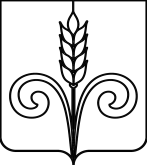 АДМИНИСТРАЦИЯ РОДНИКОВСКОГО СЕЛЬСКОГО ПОСЕЛЕНИЯ БЕЛОРЕЧЕНСКОГО РАЙОНА ПОСТАНОВЛЕНИЕот 06.03.2018                                                                                              № 15поселок РодникиО внесении изменений в постановление администрацииРодниковского сельского поселения Белореченского районаот 26 апреля 2013 года № 110 «Об утвержденииПорядка организации рассмотрения письменных,устных обращений и приема граждан в администрации Родниковского сельского поселения Белореченского района»	В целях приведения нормативных правовых актов Родниковского сельского поселения Белореченского района в соответствие с Федеральным законом от 27 ноября 2017 года № 355-ФЗ «О внесении изменений в Федеральный закон «О порядке рассмотрения обращений граждан Российской Федерации», руководствуясь статьей 32 Устава Родниковского сельского поселения Белореченского района, п о с т а н о в л я ю: 	1. Внести в приложение к постановлению администрации Родниковского сельского поселения Белореченского района от 26 апреля 2013 года № 110 «Об утверждении Порядка организации рассмотрения письменных, устных обращений и приема граждан в администрации Родниковского сельского поселения Белореченского района» следующие изменения:	1.1. Дополнить пункт 1.1. Раздела 1 следующим абзацем:«Настоящий порядок распространяется на правоотношения, связанные с рассмотрением в администрации Родниковского сельского поселения Белореченского района обращений граждан, обращений объединений граждан, в том числе юридических лиц»	1.2. Раздел 2 изложить в новой редакции:« 2.Порядок работы с письменными обращениями2.1.Общие требования к оформлению обращений2.1.1. Письменное обращение составляется в произвольной форме рукописным или машинописным способом и в обязательном порядке должно содержать:2	наименование органа местного самоуправления либо фамилию, имя, отчество соответствующего должностного лица либо соответствующего должностного лица;	фамилию, имя, отчество (последнее – при наличии) заявителя;	почтовый адрес заявителя, на который должен быть направлен ответ либо уведомление о переадресации обращения;	суть предложения, заявления, жалобы;	личную подпись заявителя.	В случае необходимости в подтверждение своих доводов заявитель прилагает к обращению документы и материалы либо их копии.	2.1.2. Обращение может быть доставлено непосредственно гражданином, его представителем, поступить по почте, телеграфу, факсом, а также путем заполнения гражданином соответствующих форм для отправки обращений, размещенных на официальном сайте администрации Родниковского сельского поселения Белореченского района http://bel-rodniki.ru/ в информационно-телекоммуникационной  сети «Интернет» (далее - «Интернет»).	2.1.3.  Обращение, поступившее в форме электронного документа, подлежит рассмотрению в порядке, установленном Федеральным законом от 2 мая 2006 года № 59-ФЗ «О порядке рассмотрения обращений граждан Российской Федерации» в соответствии с настоящим Порядком. В обращении гражданин в обязательном порядке указывает свои фамилию, имя, отчество (последнее – при наличии), адрес электронной почты, по которому должны быть направлены ответ, уведомление о переадресации обращения. Гражданин вправе приложить к такому обращению необходимые документы и материалы в электронной форме.	Обращения граждан с сопроводительными документами федеральных органов власти могут быть доставлены по почте, телеграфу, через Управление специальной связи по Краснодарскому краю филиал ФГУП «Главный центр специальной связи», а также в электронном виде с использованием системы межведомственного документооборота (далее – МЭДО).	2.2. Прием и регистрация поступающей корреспонденции2.2.1. 	При приеме писем:вскрываются конверты, проверяется наличие в них документов (разорванные документы подклеиваются), к тексту письма подкалывается конверт;поступившие документы (паспорт, военный билет, трудовая книжка, пенсионное удостоверение, фотографии и другие приложения к письму) подкалываются впереди текста письма. В случае отсутствия самого текста письма работником, принимающим почту, к конверту подкалывается бланк с текстом: «Письменного обращения к адресату нет»;составляются акты на письма, к которым прилагаются денежные знаки, ценные бумаги, и на заказные письма с уведомлением, при вскрытии которых не обнаружилось письменного обращения;в случае, если в письменном обращении содержатся сведения о фактах коррупции муниципальных служащих администрации Родниковского сельского поселения Белореченского района, оно направляется в комиссию 3администрации по соблюдению требований к служебному поведению муниципальных служащих и урегулированию конфликта интересов;	2.2.2. Все поступающие в администрацию Родниковского сельского поселения Белореченского района обращения регистрируются в системе электронного документооборота «Обращения граждан» (далее - СЭД «Обращения граждан») в течение трех дней с момента поступления. 	2.2.3. Учет поступивших обращений граждан осуществляется в пределах календарного года. Информация о персональных данных авторов письменных обращений, направленных в электронном виде, хранится и обрабатывается с соблюдением требований действующего законодательства о персональных данных.	2.2.4. На первой странице письма в правом верхнем углу либо на свободном от текста месте проставляются регистрационный номер и дата регистрации.	2.2.5. В электронную карточку СЭД «Обращения граждан» вносятся:	дата регистрации;	регистрационный номер;	фамилия и инициалы автора обращения (в именительном падеже) и его почтовый	 адрес (если адрес отсутствует и в письме, и на конверте, то при определении территории проживания заявителя следует руководствоваться данным почтового штемпеля);	социальное положение и льготная категория (в случае наличия);	пол, возрастная категория;	форма обращения (письмо, телеграмма, Интернет);	вид обращения (заявление, предложение, жалоба, благодарность и другое);	указывается отправитель, направивший обращения, а также дата, исходящий номер сопроводительного письма;	вид контроля (особый контроль, запрос, контроль, дополнительный контроль);	признак обращения (первичное, повторное, многократное);	краткое содержание обращения, которое должно быть четким, отражать его суть;	шифр тематики обращения согласно действующему общероссийскому тематическому классификатору обращений граждан;	количество листов с приложениями (если имеются);	фамилия и проект резолюции руководителя, которому обращение направляется на рассмотрение;	наименование соответствующих органов или соответствующих должностных лиц, в компетенцию которых входит решение поставленных в обращении вопросов;	в соответствующем поле проставляется пометка «свод», если поручение дано одновременно нескольким исполнителям;	скан-образы обращений граждан, поступившие на бумажных носителях, прикрепляются в поле «вложение».	2.2.6. При регистрации коллективных обращений (обращений, подписанных двумя или более авторами) в электронную карточку вносится первая разборчиво 4указанная фамилия с припиской «и другие». Первой указывается фамилия того автора, в адрес которого заявители просят направить ответ, и учет производится по данной фамилии. В случае отсутствия ссылки на фамилию первой указывается фамилия, обозначенная на конверте. В учетной карточке проставляется отметка «коллективное». Коллективные обращения без подписей регистрируются по названию организации, предприятия, учреждения, из которых они поступили («коллектив ОАО «Визит», «коллектив СОШ №1»).	2.2.7. Если автор (Иванов) пересылает обращение через второе лицо (Петров), указывая его адрес и не указывая своего, то в графе «Ф.И.О.)» отмечаются две фамилии: «Иванов, Петров».	2.2.8. Если заявитель не указал своей фамилии, то в электронную учетную карточку вносится запись «без подписи».	2.2.9. Оригиналы обращений с регистрационным штампом заявителям не возвращаются (за исключением случаев, предусмотренных федеральным законодательством). Возврат оригинала обращения заявителю возможен до его регистрации.»; 	1.2. Пункт 4.15 раздела 4 изложить в новой редакции:«4.15. Ответ на обращение направляется в форме электронного документа по адресу электронной почты, указанному в обращении, поступившее в форме электронного документа, и в письменной форме по почтовому адресу, указанному в обращении, поступившему в письменной форме.Ответ, на поступившее обращение, содержащее предложение, заявление или жалобу, которые затрагивают интересы неопределенного круга лиц, в частности, на обращение в котором обжалуется судебное решение, вынесенное в отношении неопределенного круга лиц, в том числе с разъяснением порядке обжалования судебного решения, может быть размещен на официальном сайте администрации Родниковского сельского поселения Белореченского района http://bel-rodniki.ru/ в информационно-телекоммуникационной  сети «Интернет» (далее - «Интернет») в соответствии с требованиями части 2 статьи 6 Федерального закона от 2 мая 2006 года №59-ФЗ «О порядке рассмотрения обращений граждан Российской Федерации».В случае поступления письменного обращения, содержащего вопрос, ответ на который размещен на официальном сайте администрации http://bel-rodniki.ru/ в сети «Интернет», гражданину, направившему обращение, в течение семи дней со дня регистрации обращения сообщается электронный адрес официального сайта в сети «Интернет», на котором размещен ответ на вопрос, поставленный в обращении, при этом обращение, содержащее обжалование судебного решения, не возвращается. Письменный ответ по существу поставленных в обращении вопросов направляется при наличии просьбы о его предоставлении»; 	1.3. Пункт 4.20 раздела 4 дополнить абзацем следующего содержания:	«Ответ на обращение не дается, и оно не подлежит направлению на рассмотрение в другие органы в соответствии с их компетенцией, если текст обращения не позволяет определить суть предложения, заявления или жалобы, о чем в течение 7 календарных дней со дня регистрации обращения сообщается гражданину, направившему обращение».5	2. Общему отделу администрации Родниковского сельского поселения Белореченского района (Тихонова) обнародовать настоящее постановление в установленном порядке.	3. Контроль за выполнением настоящего постановления возложить на заместителя главы администрации Родниковского сельского поселения Белореченского района М.А.Гордеева. 	4. Постановление вступает в силу со дня его обнародования.  Глава Родниковского сельского поселенияБелореченского района                                                                С.А.АрямовЛИСТ СОГЛАСОВАНИЯ проекта постановления Родниковского сельского поселенияБелореченского районаот__________2018г №_____О внесении изменений в постановление администрацииРодниковского сельского поселения Белореченского районаот 26 апреля 2013 года № 110 «Об утвержденииПорядка организации рассмотрения письменных,устных обращений и приема граждан в администрации Родниковского сельского поселения Белореченского района»Проект подготовлен и внесен:Начальник общего отдела администрации Родниковского сельского поселения  Белореченского района							 И.Ю. КраснянскаяПроект согласован: Заместитель главы Родниковского сельского поселения Белореченского района						М.А. Гордеев